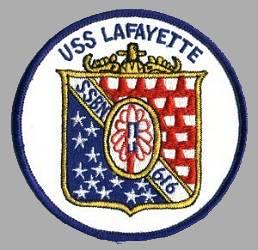 Reunion week CalendarWeek of Sunday 11 September through Friday 16 SeptemberMorningAfternoon/ Evening11Early arrivals check in at Ashworth.Early arrivals check in at AshworthSeafood festival is in progress on the boulevard120700 -1100 Breakfast at Wharfside Restaurant downstairs in the hotel.0900 Check in at the hospitality room receive badges/credentials1100 Bar and restaurant is availableDennis Lauze and Tim Cole will be available throughout the day for any questions regarding tours our area attractions.Continue check in in the hospitality roomCheckout the local area beaches, attractions etc. Meet old and new friends in the hospitality room. Bar is open till 9 pm. Dinner is your responsibility. Eat at the hotel or a restaurant of your choice. The hospitality room will have a listing of local restaurants.Swimming pool is available 130700 -1100 Breakfast at Wharfside Restaurant downstairs in the hotel0815 Meet in hospitality room tour coordination and questions0930 -Board bus for Boston Navy Yard and USS Constitution tour Cost is bus transportation approximately $40.00 round trip1030 -1330 Arrive and tour Old Ironsides and WW2 Destroyer USS Cassin Young at Boston Navy Yard/Charlestown Navy YardLunch is available on the pier.(cafeteria)1330 Board bus, bus tour of Bunker Hill Monument, travel home1445 Arrive at Ashworth Hotel. Dining is available at the hotel and locally check in the hospitality room for choices of eating venues. Socialize in the hospitality room14Navy Day 0700 Breakfast at Wharfside0930 Board automobiles for the USS Albacore Museum in Portsmouth1015 Arrive at the Albacore tour the Albacore Cost is approx.$8.00 per person.1030 Tour the Albacore.1145 Board Busses for Portsmouth Naval Shipyard.1200 Arrive at PNSY. Tour the Shipyard and museum. Box lunches will be available for lunch on Jamaica Island. Tentative guests SY Commander, Squadron1330 Depart the shipyard.1345 Arrive at Albacore 1400 Board cars and go shopping at Kittery Trading Post, area malls, Salmon Falls Pottery in Dover, NH shipping available, or venues of your choice.1700 Dinner is your responsibility  Socialize in the hospitality room.150700 Breakfast at Wharfside0930 Tolling of the bells at Hampton Beach at the WW-2 Memorial directly across the street from hotel bring  chairs.1130 Lunch at venue of your choice1230 Board Meeting and development of ballot for association officers1400 General association Meeting and Election of officers1630 Photographs1730 Cocktail Hour1830 Banquet and Speaker2000 – 2300 Dance DJ providedFr16Goodbye breakfast, checkout and depart the Ashworth Hotel